Terminsprogram Utmanare Hösten 2021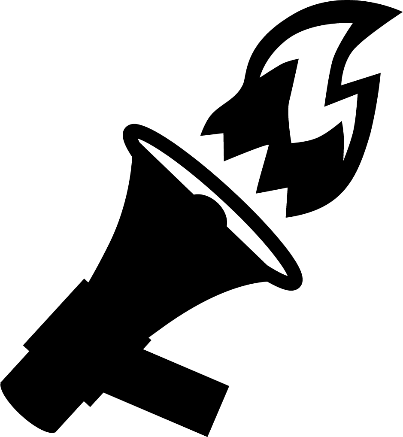 24/8 Terminsstart! 27-29/8 Planeringshajk31/8 Invigning Betongiska Trädgården7/9 Bygg & händigt10-12/9 Höstläger i Härsjösand14/9 Mandalay?21/9 Bakning28/9 Airsoft5/10 Elda & kasta vassa saker12/10 Koreansk matlagningskväll hos Gunilla19/10 Experimentmöte26/10 Målarkväll30/10-6/11 HÖSTLOVSHAJK! 
9/11 Bågskytte?16/11 Spakväll23/11 Biokväll30/11 Spelkväll7/12 Julpyssel 10-12/12 Julhajk15/12 Kårgemensam avslutning
